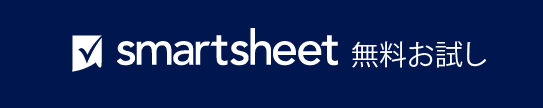 PMO ミーティング議題テンプレート 曜日と日付場所場所場所開始時刻開始時刻終了時刻10:30 AM10:30 AM11:45 AMミーティングのタイトル ミーティングのタイトル ミーティングのタイトル ミーティングのタイトル ファシリテーターファシリテーターファシリテーター1. 注目すべき成果 1. 注目すべき成果 1. 注目すべき成果 1. 注目すべき成果 1. 注目すべき成果 1. 注目すべき成果 1. 注目すべき成果 成功事例とプロジェクト/ポートフォリオのハイライト成功事例とプロジェクト/ポートフォリオのハイライト成功事例とプロジェクト/ポートフォリオのハイライト成功事例とプロジェクト/ポートフォリオのハイライト成功事例とプロジェクト/ポートフォリオのハイライト成功事例とプロジェクト/ポートフォリオのハイライト成功事例とプロジェクト/ポートフォリオのハイライト2. プロジェクト名 A2. プロジェクト名 A2. プロジェクト名 A2. プロジェクト名 A2. プロジェクト名 A2. プロジェクト名 A2. プロジェクト名 A議題備考備考プレゼン担当者プレゼン担当者アクション実行担当者アクション実行担当者目標進捗レビュー過去のミーティング アクション アイテムのレビュー維持管理次のミーティングのための新しいビジネス3. プロジェクト名 B3. プロジェクト名 B3. プロジェクト名 B3. プロジェクト名 B3. プロジェクト名 B3. プロジェクト名 B3. プロジェクト名 B議題備考備考プレゼン担当者プレゼン担当者アクション実行担当者アクション実行担当者4. プロジェクト名 C4. プロジェクト名 C4. プロジェクト名 C4. プロジェクト名 C4. プロジェクト名 C4. プロジェクト名 C4. プロジェクト名 C議題備考備考プレゼン担当者プレゼン担当者アクション実行担当者アクション実行担当者5. 次回のミーティング5. 次回のミーティング5. 次回のミーティング5. 次回のミーティング5. 次回のミーティング5. 次回のミーティング5. 次回のミーティング曜日と日付場所場所場所開始時刻開始時刻終了時刻– 免責条項 –Smartsheet がこの Web サイトに掲載している記事、テンプレート、または情報などは、あくまで参考としてご利用ください。Smartsheet は、情報の最新性および正確性の確保に努めますが、本 Web サイトまたは本 Web サイトに含まれる情報、記事、テンプレート、あるいは関連グラフィックに関する完全性、正確性、信頼性、適合性、または利用可能性について、明示または黙示のいかなる表明または保証も行いません。かかる情報に依拠して生じたいかなる結果についても Smartsheet は一切責任を負いませんので、各自の責任と判断のもとにご利用ください。